Service Delivery ReportService Delivery Report – Input screen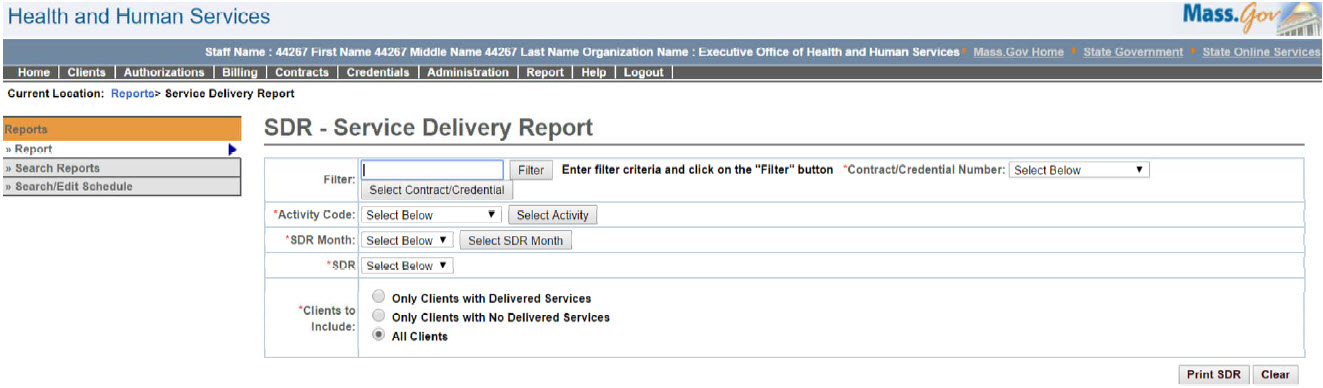 Service Delivery Report – Output screen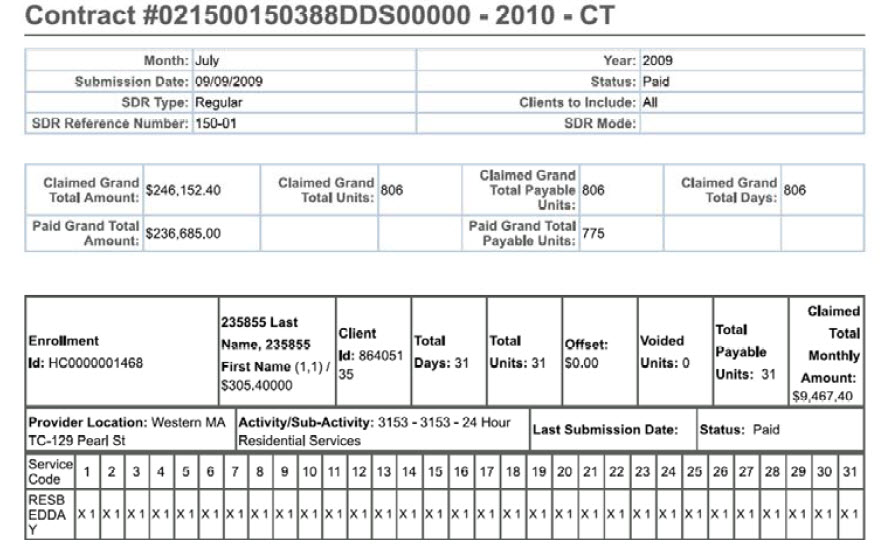 Report Description Provides a means to print SDR documents.  Report BenefitAllows a user to have a hard copy of the SDR submitted in the system.Required ParametersContract/Credential NumberActivity CodeSDR MonthSDRClients to Include SchedulingNo Agency RolesUR Reports, UR Accounting Payment Manager, UR Payment Reviewer, UR Program Payment Manager Provider RolesUR Billing Centralized, UR Billing Decentralized, UR Release, UR Authorize, UR ReviewOperation RolesN/AThis information is provided by the Virtual Gateway within Health and Human Services.